Palo Verde Park 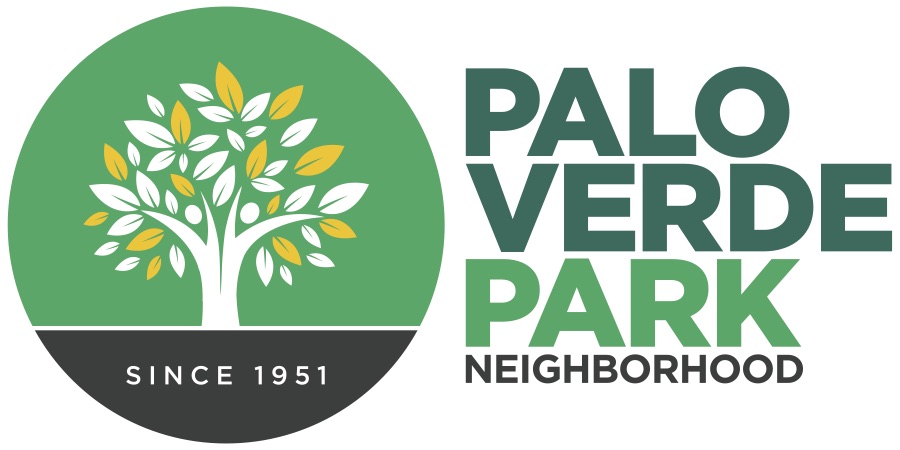 Neighborhood Associationhttp://paloverdeparkneighborhood.com/Meeting AgendaWednesday, July 17, 2019Norma Coffman, PresidentMike Southworth, Vice PresidentAndy Weiss, TreasurerRhonda Bodfield, SecretaryAriel Gilbert-Knight/Thomas Bengford (alternate), zone delegate, Old PuebloCathy Cromwell/Matt Russell (alternate), zone delegate Glen HeatherGina Gant, zone delegate, Miramonte*Members of the neighborhood council may attend on occasion via telephone or appoint a designee to serveNotice of public participationAt least 14 days notice shall be provided in advance of any association meeting, barring any item of critical need, and an agenda shall be posted for public review at that time on the association website. All meetings shall be open to the public.Out of respect for time, speakers are limited to 2 minutes on any topic.One person speaks at a time, to allow for respectful listening.No derogatory remarks of others will be tolerated.Roll Call and introductionsCode of conductPresident’s reportOfficers’ report, as neededApproval of May minutes (no June minutes because of the forum)Approval of sponsorships/donations, as needed:	- Fred Araiza’s $150 sponsorship for the little free library art as well as Angela Pittenger’s discounted servicesConsideration of formal support for outdoor fitness court grant opportunityPresentation by Jesse Soto, Transportation Project Manager, Tucson streets departmentCall to the PublicAdjournment